CURRICULAM VITAE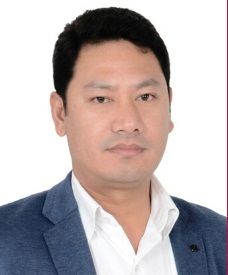 MOHAN	Email: mohan.379716@2freemail.com CAREER OBJECTIVESeeking a challenging security guard related position with a dynamic and exciting organization where my retail knowledge, experience and skills will contribute towards the growth and success of the organization and as well as mutual benefits.PERSONAL DETAILSDate of Birth	:	 23/08/1979Gender		:	 Male Marital Status         :	MarriedNationality		:	 Nepal           Height                       :          5’10”           Weight		:	  75 kg           Health status          :            Healthy           Visa Status		 :           Employment visaPASSPORT DETAILSDate of issue	:      06 Mar 2014Date of expiry    :      05 March 2024LANGUAGES KNOWN   :      English,Hindi,Arabic,NepaliEDUCATIONAL QUALIFICATIONIntermediate +2 passed from Shree Gauri Shankar Higher Secondary School Ramechhap,NEPAL.WORKING EXPERIENCEBasic knowledge &Training in Guarding at Group  4 Falck Nepal.Group 4 Falck Nepal( p) Ltd a Security Guard from August 2003 till July 2005.Professional security services co (PSSC),  Doha,Qatar as a  security officer from  july  2005 to till may 2009 and from june 2009 till September 2012 as a security team leader .Worked as a  NAFT petrol pump Incharge in Saudi from sept 2014 to October 2016Recently working as a Security Guard at Ansar Group in Dubai  march 2017 to presentDECLARATION I hereby declare that all the information provided above is true to the best of my knowledge and I assure that I will be more sincere towards learning and delivering my utmost caliber for the growth of the organization.